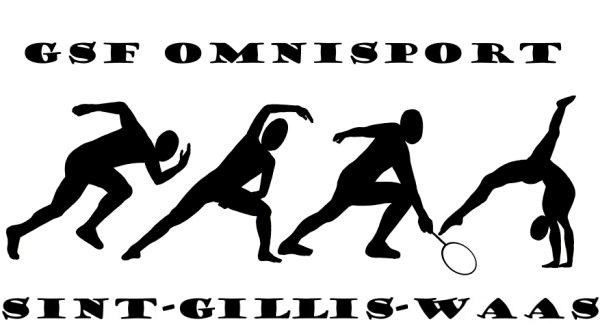 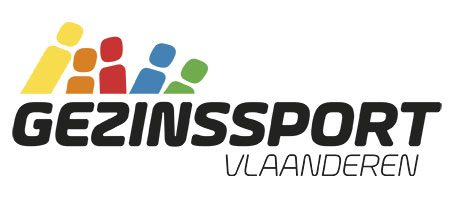 Op zondag  januari 202 nodigen wij U uit op ons badmintontornooi.Waar:  Sportzaal "DE GAVERS"Kardinaal J Cardijnstraat 19170   Sint Gillis WaasWie kan aan ons tornooi deelnemen?Elke recreant of competitie speler/speelster  met een  VBL niveau level 12-11-10 en 9Disciplines:Dubbel Heren en Dubbel Dames (MAX 35 koppels)Dubbel gemengd (MAX 35 koppels)Inschrijvingen worden afgesloten bij het bereiken van het maximum aantal koppels per discipline.Aanvang tornooi: 	09u00 tot +/- 13u00 Dubbel Dames en Heren13u30 tot +/- 19u00 Dubbel GemengdKleedkamers beschikbaar vanaf : 08u30Inschrijvingen: Inschrijvingsformulier in bijlage vóór januari 202 testuren via e-mail naar: de.mey.marc@gmail.comInschrijvingsgeld:  €5 G.S.V. Leden per persoon per discipline€6 niet G.S.V. Leden per persoon per disciplineSportieve Groeten en tot zondag januari 202Het Bestuur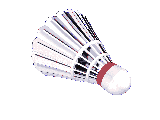 